J’habite à Beverly-Hills.Dans mon quartier il n’y a que des chiens.Ils hurlent la nuit.Parfois je me demande pourquoi. Peu importe.Dans mon quartier, les vendredis et samedis soirs, il n’y a que des ivrognes.Les maisons sont toutes serrées.Quand je les regarde, je pense parfois qu’elles sont inséparables.Il y a des commerces dans mon quartier.Les routes sont toutes en zigzag.De plus, la vue de Beverly Hills  est magnifique. Des chemins nous mènent à pied jusqu’à l’U.S.P.Ils traversent le bush.Sur ces chemins, je dis bonjour aux gens et ils me répondent avec un grand sourire et ça me fait plaisir.Voila beaucoup de raisons pour lesquelles  j’aime mon quartier.								Adriana Kalman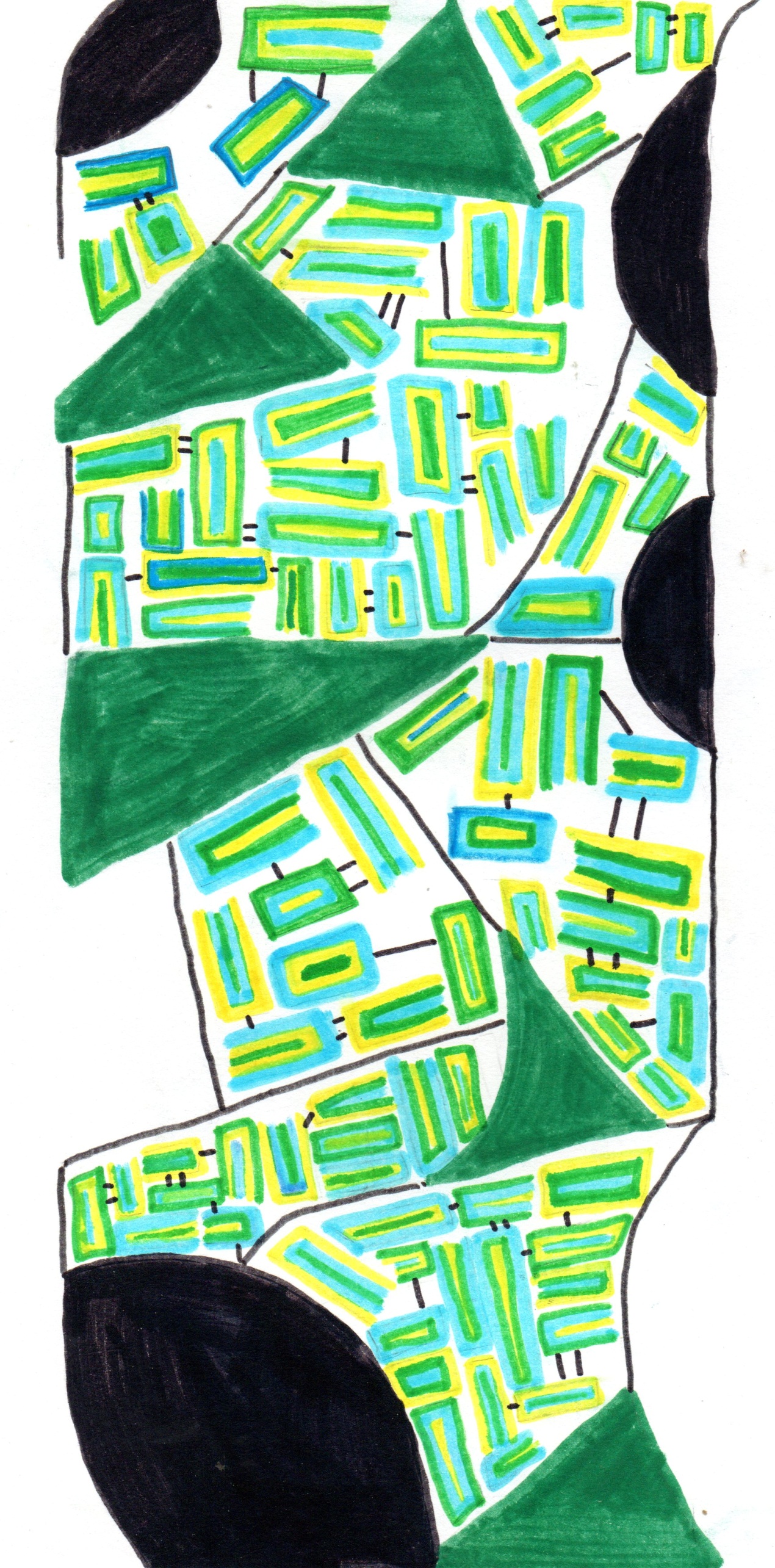 